СОВЕТ ДЕПУТАТОВ СЕЛЬСКОГО  ПОСЕЛЕНИЯВЕРХНЕМАТРЕНСКИЙ  СЕЛЬСОВЕТДобринского муниципального районаЛипецкой областиI-я сессия V-го созываРЕШЕНИЕ18.09.2015г.                          с. Верхняя Матренка	                              № 6-рсОб избрании  депутата сельского поселения Верхнематренский сельсовет  в состав  Совета депутатов Добринского муниципального района Липецкой области Российской Федерации»В соответствии   с пунктом 1 части 4 статьи 35 Федерального   закона от 06.10.2003г. №131–ФЗ «Об общих принципах организации местного самоуправления в Российской Федерации», частью 2 статьи 3 Закона Липецкой области от 02.10.2014г. №322-ОЗ «О некоторых вопросах местного самоуправления в Липецкой области»,  пунктом 16,    части 9, статьи  30  Устава сельского поселения Верхнематренский сельсовет  Добринского муниципального района и решением сессии Совета депутатов Добринского муниципального района Липецкой области № 133-рс от 17.09.2015г. «О самороспуске Совета депутатов Добринского муниципального района Липецкой области»,  Совет депутатов сельского поселения Верхнематренский сельсоветРЕШИЛ:1.Избрать депутата сельского поселения Верхнематренский сельсовет Крутских Виктора Михайловича, управляющего производственного участка ООО «Добрыня»,  в состав  Совета депутатов Добринского муниципального района Липецкой области Российской Федерации.2.Направить данное решение в Совет депутатов Добринского муниципального района.3.Обнародовать настоящее решение.4.Настоящее решение вступает в силу со дня  его обнародования. Председатель Совета депутатовсельского поселения Верхнематренский сельсовет                                              Н.В.Жаворонкова                       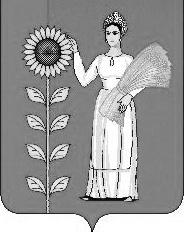 